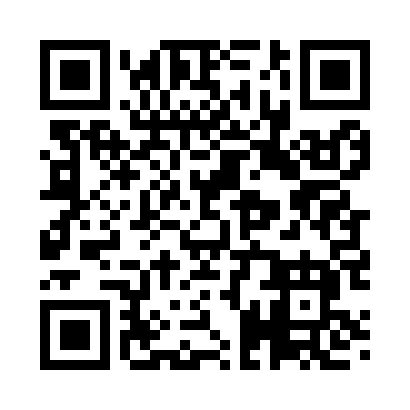 Prayer times for Woodlandville, Missouri, USAMon 1 Jul 2024 - Wed 31 Jul 2024High Latitude Method: Angle Based RulePrayer Calculation Method: Islamic Society of North AmericaAsar Calculation Method: ShafiPrayer times provided by https://www.salahtimes.comDateDayFajrSunriseDhuhrAsrMaghribIsha1Mon4:145:481:145:108:4010:142Tue4:145:491:145:118:4010:143Wed4:155:491:145:118:3910:134Thu4:165:501:155:118:3910:135Fri4:175:501:155:118:3910:126Sat4:175:511:155:118:3910:127Sun4:185:511:155:118:3810:118Mon4:195:521:155:118:3810:119Tue4:205:531:155:118:3810:1010Wed4:215:531:155:118:3710:1011Thu4:225:541:165:118:3710:0912Fri4:235:551:165:118:3610:0813Sat4:245:561:165:118:3610:0714Sun4:255:561:165:118:3510:0715Mon4:265:571:165:118:3510:0616Tue4:275:581:165:118:3410:0517Wed4:285:581:165:118:3410:0418Thu4:295:591:165:118:3310:0319Fri4:306:001:165:118:3210:0220Sat4:316:011:165:118:3210:0121Sun4:326:021:165:118:3110:0022Mon4:346:021:165:118:309:5923Tue4:356:031:165:108:299:5824Wed4:366:041:165:108:289:5625Thu4:376:051:165:108:289:5526Fri4:386:061:165:108:279:5427Sat4:406:071:165:108:269:5328Sun4:416:081:165:098:259:5229Mon4:426:081:165:098:249:5030Tue4:436:091:165:098:239:4931Wed4:446:101:165:098:229:48